                                                                                                  ПРОЄКТГІРСЬКА СІЛЬСЬКА РАДАБОРИСПІЛЬСЬКИЙ РАЙОНКИЇВСЬКОЇ ОБЛАСТІР І Ш Е Н Н ЯПро оголошення конкурсу на заміщення вакантної посадиВідповідно до Закону України "Про місцеве самоврядування в Україні", Положення про інклюзивно-ресурсний центр, затвердженого постановою Кабінету Міністрів України від 12 липня 2017 року N 545, наказу Міністерства освіти і науки України від 03 жовтня 2018 року N 1051 "Про затвердження примірних положень про проведення конкурсу на посаду директора та педагогічних працівників інклюзивно-ресурсного центру", керуючись п. 3 Порядку проведення конкурсу на зайняття посад директора та фахівців комунальної установи «Гірський інклюзивно-ресурсний центр» Гірської сільської ради Бориспільського району Київської області затверджений рішенням Гірської сільської ради Бориспільського району Київської області від 20.03.2021р. №298-10-VIII, з метою забезпечення безперебійної роботи підприємства Гірська сільська рада вирішила:1. Оголосити конкурс на заміщення вакантної посади директора комунальної установи «Гірський інклюзивно-ресурсний центр» Гірської сільської ради Бориспільського району Київської області .2. Уповноважити Управління гуманітарного розвитку та соціального захисту населення виконавчого комітету Гірської сільської ради Бориспільського району Київської області провести конкурс відповідно до Порядку проведення конкурсу на зайняття посад директора та фахівців комунальної установи «Гірський інклюзивно-ресурсний центр» Гірської сільської ради Бориспільського району Київської області затверджений рішенням Гірської сільської ради Бориспільського району Київської області від 20.03.2021р. №298-10-VIII.3. Начальнику управління  гуманітарного розвитку та соціального захисту населення виконавчого комітету Гірської сільської ради Бориспільського району Київської області прийняти рекомендованого конкурсною комісією кандидата на посаду директора та укласти з ним строковий трудовий договір терміном на 3 роки.4. Контроль за виконанням цього рішення покласти на постійну комісію гірської сільської ради 8 скликання з питань освіти, культури, сім’ї, молоді, спорту, у справах релігії, соціального захисту населення та охорони здоров’я.від                 2021 року№         -        - VІІІ   Сільський голова                                                                  Роман ДМИТРІВ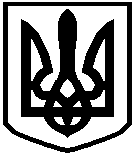 